ACAO Board of Directors Meeting Minutes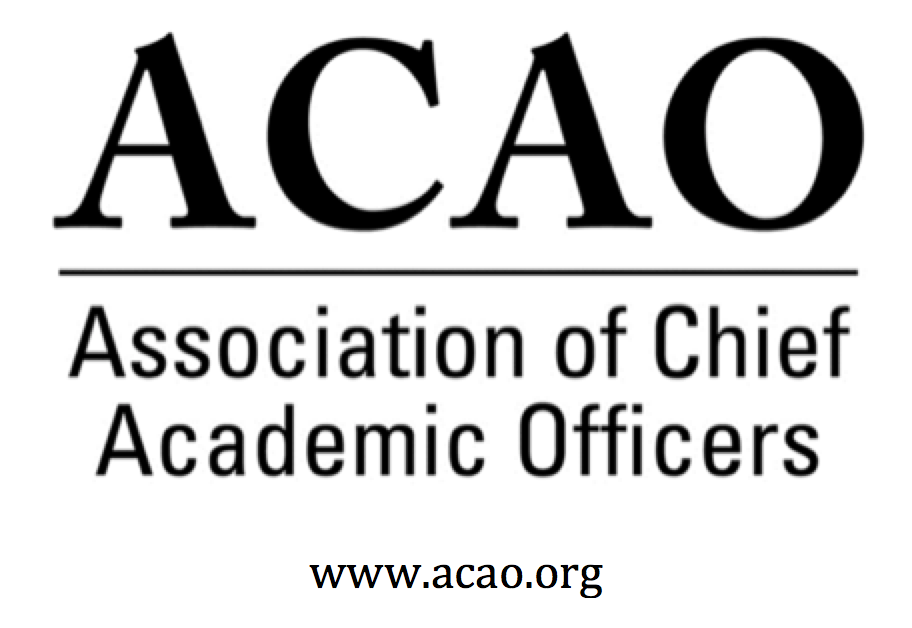 September 1, 2021: https://us02web.zoom.us/j/89344611318?pwd=RndoT3RlN1lnMmxGZCtnalp4NUVDZz092-3 PM (Eastern)Review and approval of Board Meeting minutes – G. Baker  - Call for discussion/updates.August Board Minutes HereG. Baker called for motion to approve.  Motion made, 2nd.  Motion to approve passes.Committee UpdatesDigital Learning Cmte – L. de Abruna – UpdateL. deAbruna sits on the ELE steering committee.  Looking at the next phase of investment grant.  How can ACAO partner to deliver services/assets to institutions for pay.  If you have ideas forward to Laura.  Professional Development – C. Johnson  Committee met.  Nov Town Hall w/Michael Gealt’s blog – Dealing with Faculty Issues.  Flesh out formal proposal, focused on faculty.  Looking for  two more facilitators.   Nov 16th proposed date.  Will check with M. Gealt.  A. Mason, suggest active CAOs and maybe a 2 yr inst. to work with M. Gealt.  No TH in December January Town Hall: DEI, but not the same as the one before.  More focused on DEI strategies for the classroom & classroom content inclusive teaching.  Tie in with ELE work.  ACE Conference – submit a proposal to ACE: COVID in the Academy 2021 Decisions; Assessing High School to College Graduates of 2020 & 2021; Co-curricular & Extracurricular Implications for the Future; Faculty Development Now. Framed in What do we have to do now?Discussion:H. Coltman – Faculty development and impact on research and career trajectory  and how it disproportionately effects women, esp because of child care.  L. deAbruna – Co-curricular & Extracurricular.  Much has changed in study abroad, athletics and music.  How are we going to recoup?M. Boyd – High impact practices of Co-curricular & Extracurricular.B. Ingram – How have high impact practices changed in light of COVID and what does it look like going forward.C. Johnson – overview topic that includes all these areas of change with a panel that could address each one.  Applications of High Impact Practices in COVID-19.  L. deAbruna – the impact of travel on researchLooking at a broad topic to bring in panel members to discuss.  Submit via ACE conference platform and inform S. Hughes (ACE) it is in the system.  C. Johnson will circulate draft & presenters.  H. Coltman,  L de Abruna &.  M. Ginsberg volunteered.  Upcoming Town Hall Discussion Topics (FYI)September 21, 2021 @ 12pm – 1pm ET – Leading Institutional Change: The Academic Leader’s Toolkit, facilitators: L. Niesen de Abruna, P. Nwosu (currently marketed)October 26, 2021 @ 12pm – 1pm ET - CAO Relationship Dynamics Facilitators: Nancy Rewis, VP for Marketing and Communications, Berry College David Hutchens, VP for Advancement & Alumni Relations, University of PikevilleNovember 2021 Town Hall – ProD Committee working on this. November 16th  possible date?December – No Town HallJanuary 2022February 2022March – No Town Hall due to ACE Meeting Innovation & Strategies – Chair: Laura de AbrunaQuestion:  Think about how ACAO will be part of the new Gates strategy?  Are there any services we can bring to the community that people will be willing to pay for?  Or we going to continue to offer Town Halls for free.  Can ACAO monetize any of our services?  Agenda topic for next board meeting.  How do we strengthen ACAO?Targeted programs for CAOs, that engage faculty – could be a powerful collaboration with ELE and ASCU.  Examples what ACAO might monetize – offering coaching & mentoring. Arm of ACAO that serves as consultants.  Online training program for new CAOs w/ a part that has coaching/mentoring.  Faculty course on “How to be a CAO”. “I’m thinking of being a CAO, what do I do?”Create an asynchronous program on a learning platform and receive residual income.Who better than ACAO to help institutions hire CAOs?  Group to discuss the various innovations and how would ACAO move forward.  Bring to next board meeting to begin the conversation.  Where are the gaps?  P. Salkin, P. Nwosu, C. St Germain volunteeredMembership – Chair: Michael Quillen Planning on a membership cmte meeting within the next few weeks.  Membership June 2021 99.  Looking at data presentation of membership numbers.Testimonials of the board – Looking at how to message and market testimonials.Send out compilation of testimonials.Continue to work with state groups.Advisory Council – A. MasonThanks to ProD for taking M. Gealt blog to a town hall.  Bigger issue, changing face of academic affairs.  Advisory Council is very interested in this topic.  How do we address the change?  Suggestions:  create a blue ribbon panel to flesh out the issues and bring back to the board.  If we have a report we could leverage to Chronicle etc. ACAO can self publish. Ask a Provost – can we continue & support active CAOs?  Adv Council stands ready to help. Keep marketing Ask A Provost.  Ask Inside HiEd or Chronicle to do a piece on “Ask A Provost”.  Sort of a column.  C. Johnson/L deAbruna both know editor of Inside HiEd & will outreach.Since Adv Council writes the blogs, would like to know where they are in publication?  P. Salkin – conversed with ACE Lori Ernston – responsible for the blog.  ACE will vet the blog topics and vet the content of the posts.  Wants topics in context of broader topics.  ACE recommends comes up with a list of suggested topics that ACE would agree to for us to write about.  Ex; Diversity & Confronting Racism, CRT, Curriculum & Hiring, Cutting Ties to Local Police depts, etc.  interested in having blog posts that tie into the CAO report/survey.  A. Mason would like to see ACAO do its own blog on our own website.Meeting adjourned.Finance Committee – L. Werth Nominating Committee – M. Boyd Re-announce Pres-Elect, TreasurerSeeking candidates for February election.  Terms ending:C. JohnsonM. QuillenA. SheanL.  WerthACE – 2022: Face to face in San Diego.  March 5-8, 2020 ACAO professional development session within the ACE program. (ProD Topic TBDACAO Members Business Mtg:  30 mins for business & 30-45 for ProD Topic TBDTentative Schedule (confirming with ACE)	Sat: 3/5 – ACAO Board Mtg @ USD campus 11am – 4pm	Sat: 3/5 – ACAO Provosts Reception @ hotel 5pm – 7pm 	Sun: 3/6 – ACAO Business Mtg: 7:30am – 9:00am @ hotel.  Cosponsored breakfast w/ACE	Mon: 3/7 – ACE Meeting	Tues: 3/8 – ACE Meeting (ACAO’s session will be embedded within the ACE meeting.  Date TBD, Topic TBD)Our next regularly scheduled board meeting is October 6, 2021 @ 2pm ET Executive Committee UpdatesNew Business Board ResourcesACE MOU Here	ACAO Board of Directors OathACAO 2021 ZOOM CREDENTIALS.  USE THIS URL FOR ALL MEETINGTime: April 7, 2021 02:00 PM Eastern Time (US and Canada)        Every month on the First Wed, until Dec 1, 2021, 11 occurrence(s)October 6, 2021, 02:00 PM        Join Zoom Meetinghttps://us02web.zoom.us/j/89344611318?pwd=RndoT3RlN1lnMmxGZCtnalp4NUVDZz09Meeting ID: 893 4461 1318Passcode: 891884One tap mobile +13017158592,,89344611318#,,,,*891884# US (Washington D.C) +13126266799,,89344611318#,,,,*891884# US (Chicago)2021/22 Board of Directors: Assigned Committees & Roles*BJ Reed, Innovation & Strategy Committee Member:  Advisory Council rep*Michael Gealt, Professional Development: Advisory Council repNameAttendedAttendedNameAttendInvited GuestsAttendGail BakerPam StinsonPam StinsonSusan KrumlxMary BoydMark GinsbergMark GinsbergJohn McCarthyBeth IngramPeter NwosuPeter NwosuLori WerthPatricia Salkin Patricia Salkin Greg OchoaAndrew SheanAndrew SheanxJamie WinebrakeConstance St GermainConstance St GermainEllen GranbergJunius GonzalesJunius GonzalesConnie JohnsonMichael QuillenMichael QuillenLaura de Abruna (nv)Heather ColtmanApril Mason/Adv Cl.  (nv)April Mason/Adv Cl.  (nv)Doreen Murner   (nv)Executive CommitteeDirectorRole/CommitteeInstitutionTerm EndingExecutive CommitteeGail BakerPresidentUniversity of San Diego2021/2022Executive CommitteeMary BoydPast President Responsibility:  Chair of Nominating andBylaws CommitteesBerry College2021/2022Executive CommitteeBeth IngramPresident ElectNorthern Illinois University2024Executive CommitteeLori WerthTreasurer: Chair Finance University of Pikeville2022Executive CommitteeGregory OchoaSecretaryInnovation & StrategyPotomac State College of West Virginia University2024Doreen MurnerExecutive DirectorAMC Sourcen/aConnie JohnsonChair: Professional DevelopmentEditorial TeamInnovation & StrategyColorado Technical University2022Andrew SheanInnovation & StrategyNational University System2022TBDProfessional DevelopmentInnovation & Strategy2022Michael QuillenChair: Membership CommitteeRowan-Cabarrus Community College2022Patricia SalkinMembership Committee & Blog Series CoordinatorTouro College2023Constance St. GermainFinance CommitteeCapella University2023Junius GonzalesProfessional DevelopmentNY Institute of Technology2023John McCarthyMembership CommitteeUMass – Amherst2023Heather ColtmanFinance CommitteeJames Madison University2023Pam StinsonProfessional DevelopmentNorthern Oklahoma College2023James WinebrakeProfessional DevelopmentUniversity of North Carolina Wilmington2024Susan KrumlProfessional DevelopmentMidland University2024Mark GinsbergFinance CommitteeGeorge Mason University2024Ellen GranbergFinance CommitteeRochester Institute of Technology2024Peter NwosuMembership & Communications Innovation & StrategyLehman College of CUNY2024April MasonChair:  Advisory Council; Ex Officio member of the board: Membership & Communications Cmten/aLaura Niesen de AbrunaEx-officio member of the boardPI: Digital Fellows Project/DLC ChairInnovation & StrategyYork College of Pennsylvanian/a